Selfie Star ApplicationPlease submit applications to Kris Wajnblomkwajnblom@bransoncvb.comBusiness name: Business address: Business contact: How would you implement the selfie star in your social media strategy? What is the estimated traffic to your business per month? Do you tend to see visitors taking photos at your business? Social media:Facebook handle: Facebook followers: Twitter handle: Twitter followers: Instagram handle: Instagram followers: Snapchat handle:  Please insert a photo in the box below of the location the selfie star would be placed:Please note: we will be running a social media campaign around the selfie stars through the ExploreBranson social channels. We may collect user photos from each star location and repost them on our social media channels and in blogs. We may also request information from your business to create blogs around your selfie star. If you want to promote your selfie star outside of the ExploreBranson channels, you must do so with your own resources, and the use of our hashtag (#ExploreBranson) must be implemented in the campaign.  We will install the graphic at no charge to you, and we will replace the graphic due to wear and tear. Otherwise, the removal of the star will be the responsibility of the business. The star must remain up through the end of 2017. The location of the graphic must be placed in an area that allows photography with no exceptions and is accessible to the public at no charge.The deadline for all submissions is April 14, 2017. Locations will be chosen at the discretion of the Branson Convention and Visitors Bureau. 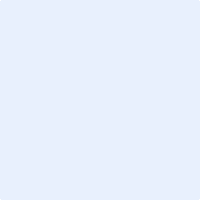 